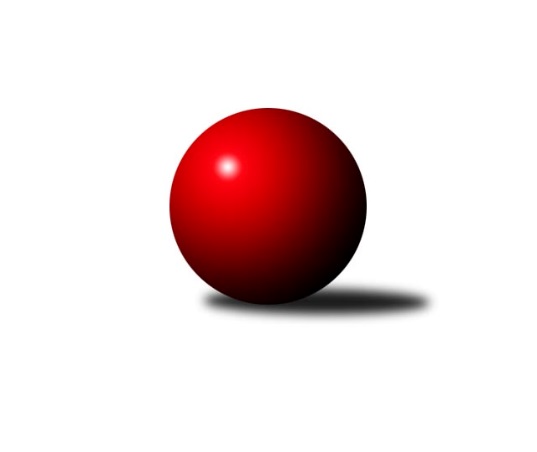 Č.7Ročník 2012/2013	4.5.2024 Okresní přebor Ostrava 2012/2013Statistika 7. kolaTabulka družstev:		družstvo	záp	výh	rem	proh	skore	sety	průměr	body	plné	dorážka	chyby	1.	TJ Sokol Bohumín˝C˝	6	6	0	0	74 : 22 	(49.0 : 23.0)	2401	12	1684	717	41.2	2.	TJ Unie Hlubina C	6	5	0	1	62 : 34 	(46.0 : 26.0)	2361	10	1648	713	40.2	3.	TJ Unie Hlubina˝D˝	7	5	0	2	60 : 52 	(38.5 : 45.5)	2202	10	1608	594	60.4	4.	TJ VOKD Poruba˝E˝	6	4	0	2	62 : 34 	(45.5 : 26.5)	2320	8	1649	672	55.2	5.	SKK Ostrava C	6	4	0	2	47 : 49 	(39.5 : 32.5)	2382	8	1681	701	54.3	6.	TJ Sokol Michálkovice ˝B˝	7	3	1	3	60 : 52 	(47.5 : 36.5)	2216	7	1561	656	62.4	7.	TJ VOKD Poruba C	6	3	0	3	56 : 40 	(40.0 : 32.0)	2408	6	1666	742	45	8.	TJ Sokol Bohumín D	7	2	0	5	45 : 67 	(34.5 : 49.5)	2225	4	1599	626	64.1	9.	SKK Ostrava˝D˝	7	1	1	5	42 : 70 	(35.0 : 49.0)	2255	3	1624	631	61.4	10.	TJ Unie Hlubina E	6	1	0	5	40 : 56 	(31.0 : 41.0)	2203	2	1576	626	55.3	11.	TJ Unie Hlubina˝F˝	6	0	0	6	12 : 84 	(13.5 : 58.5)	2103	0	1528	575	78.7Tabulka doma:		družstvo	záp	výh	rem	proh	skore	sety	průměr	body	maximum	minimum	1.	TJ Unie Hlubina˝D˝	4	4	0	0	42 : 22 	(24.5 : 23.5)	2432	8	2492	2382	2.	TJ VOKD Poruba˝E˝	3	3	0	0	44 : 4 	(29.5 : 6.5)	2296	6	2335	2270	3.	TJ Sokol Bohumín˝C˝	3	3	0	0	42 : 6 	(29.0 : 7.0)	2464	6	2543	2408	4.	TJ Sokol Michálkovice ˝B˝	4	3	0	1	46 : 18 	(33.5 : 14.5)	2245	6	2293	2197	5.	TJ Unie Hlubina C	2	2	0	0	24 : 8 	(17.5 : 6.5)	2503	4	2508	2498	6.	TJ VOKD Poruba C	3	2	0	1	30 : 18 	(23.0 : 13.0)	2381	4	2454	2333	7.	TJ Sokol Bohumín D	4	2	0	2	35 : 29 	(25.5 : 22.5)	2298	4	2340	2243	8.	SKK Ostrava˝D˝	4	1	1	2	28 : 36 	(22.0 : 26.0)	2253	3	2290	2192	9.	TJ Unie Hlubina E	3	1	0	2	26 : 22 	(17.0 : 19.0)	2411	2	2434	2377	10.	SKK Ostrava C	2	1	0	1	12 : 20 	(12.5 : 11.5)	2366	2	2387	2345	11.	TJ Unie Hlubina˝F˝	3	0	0	3	8 : 40 	(6.5 : 29.5)	2263	0	2346	2192Tabulka venku:		družstvo	záp	výh	rem	proh	skore	sety	průměr	body	maximum	minimum	1.	TJ Sokol Bohumín˝C˝	3	3	0	0	32 : 16 	(20.0 : 16.0)	2380	6	2421	2343	2.	TJ Unie Hlubina C	4	3	0	1	38 : 26 	(28.5 : 19.5)	2357	6	2480	2274	3.	SKK Ostrava C	4	3	0	1	35 : 29 	(27.0 : 21.0)	2390	6	2474	2290	4.	TJ VOKD Poruba C	3	1	0	2	26 : 22 	(17.0 : 19.0)	2421	2	2434	2405	5.	TJ VOKD Poruba˝E˝	3	1	0	2	18 : 30 	(16.0 : 20.0)	2342	2	2408	2235	6.	TJ Unie Hlubina˝D˝	3	1	0	2	18 : 30 	(14.0 : 22.0)	2201	2	2428	1935	7.	TJ Sokol Michálkovice ˝B˝	3	0	1	2	14 : 34 	(14.0 : 22.0)	2202	1	2244	2139	8.	SKK Ostrava˝D˝	3	0	0	3	14 : 34 	(13.0 : 23.0)	2256	0	2321	2207	9.	TJ Unie Hlubina E	3	0	0	3	14 : 34 	(14.0 : 22.0)	2197	0	2387	1987	10.	TJ Sokol Bohumín D	3	0	0	3	10 : 38 	(9.0 : 27.0)	2246	0	2378	2168	11.	TJ Unie Hlubina˝F˝	3	0	0	3	4 : 44 	(7.0 : 29.0)	2108	0	2284	1898Tabulka podzimní části:		družstvo	záp	výh	rem	proh	skore	sety	průměr	body	doma	venku	1.	TJ Sokol Bohumín˝C˝	6	6	0	0	74 : 22 	(49.0 : 23.0)	2401	12 	3 	0 	0 	3 	0 	0	2.	TJ Unie Hlubina C	6	5	0	1	62 : 34 	(46.0 : 26.0)	2361	10 	2 	0 	0 	3 	0 	1	3.	TJ Unie Hlubina˝D˝	7	5	0	2	60 : 52 	(38.5 : 45.5)	2202	10 	4 	0 	0 	1 	0 	2	4.	TJ VOKD Poruba˝E˝	6	4	0	2	62 : 34 	(45.5 : 26.5)	2320	8 	3 	0 	0 	1 	0 	2	5.	SKK Ostrava C	6	4	0	2	47 : 49 	(39.5 : 32.5)	2382	8 	1 	0 	1 	3 	0 	1	6.	TJ Sokol Michálkovice ˝B˝	7	3	1	3	60 : 52 	(47.5 : 36.5)	2216	7 	3 	0 	1 	0 	1 	2	7.	TJ VOKD Poruba C	6	3	0	3	56 : 40 	(40.0 : 32.0)	2408	6 	2 	0 	1 	1 	0 	2	8.	TJ Sokol Bohumín D	7	2	0	5	45 : 67 	(34.5 : 49.5)	2225	4 	2 	0 	2 	0 	0 	3	9.	SKK Ostrava˝D˝	7	1	1	5	42 : 70 	(35.0 : 49.0)	2255	3 	1 	1 	2 	0 	0 	3	10.	TJ Unie Hlubina E	6	1	0	5	40 : 56 	(31.0 : 41.0)	2203	2 	1 	0 	2 	0 	0 	3	11.	TJ Unie Hlubina˝F˝	6	0	0	6	12 : 84 	(13.5 : 58.5)	2103	0 	0 	0 	3 	0 	0 	3Tabulka jarní části:		družstvo	záp	výh	rem	proh	skore	sety	průměr	body	doma	venku	1.	TJ Sokol Bohumín D	0	0	0	0	0 : 0 	(0.0 : 0.0)	0	0 	0 	0 	0 	0 	0 	0 	2.	SKK Ostrava C	0	0	0	0	0 : 0 	(0.0 : 0.0)	0	0 	0 	0 	0 	0 	0 	0 	3.	SKK Ostrava˝D˝	0	0	0	0	0 : 0 	(0.0 : 0.0)	0	0 	0 	0 	0 	0 	0 	0 	4.	TJ Unie Hlubina˝F˝	0	0	0	0	0 : 0 	(0.0 : 0.0)	0	0 	0 	0 	0 	0 	0 	0 	5.	TJ Sokol Bohumín˝C˝	0	0	0	0	0 : 0 	(0.0 : 0.0)	0	0 	0 	0 	0 	0 	0 	0 	6.	TJ Unie Hlubina E	0	0	0	0	0 : 0 	(0.0 : 0.0)	0	0 	0 	0 	0 	0 	0 	0 	7.	TJ VOKD Poruba C	0	0	0	0	0 : 0 	(0.0 : 0.0)	0	0 	0 	0 	0 	0 	0 	0 	8.	TJ VOKD Poruba˝E˝	0	0	0	0	0 : 0 	(0.0 : 0.0)	0	0 	0 	0 	0 	0 	0 	0 	9.	TJ Unie Hlubina C	0	0	0	0	0 : 0 	(0.0 : 0.0)	0	0 	0 	0 	0 	0 	0 	0 	10.	TJ Unie Hlubina˝D˝	0	0	0	0	0 : 0 	(0.0 : 0.0)	0	0 	0 	0 	0 	0 	0 	0 	11.	TJ Sokol Michálkovice ˝B˝	0	0	0	0	0 : 0 	(0.0 : 0.0)	0	0 	0 	0 	0 	0 	0 	0 Zisk bodů pro družstvo:		jméno hráče	družstvo	body	zápasy	v %	dílčí body	sety	v %	1.	Zdeněk Mžik 	TJ VOKD Poruba˝E˝ 	12	/	6	(100%)		/		(%)	2.	Jiří Řepecký 	TJ Sokol Michálkovice ˝B˝ 	12	/	6	(100%)		/		(%)	3.	Alfréd Herman 	TJ Sokol Bohumín˝C˝ 	12	/	6	(100%)		/		(%)	4.	Lubomír Richter 	TJ Sokol Bohumín˝C˝ 	12	/	6	(100%)		/		(%)	5.	Jiří Koloděj 	SKK Ostrava˝D˝ 	12	/	7	(86%)		/		(%)	6.	Pavel Plaček 	TJ Sokol Bohumín˝C˝ 	10	/	6	(83%)		/		(%)	7.	Pavel Marek 	TJ Unie Hlubina C 	10	/	6	(83%)		/		(%)	8.	Hana Vlčková 	TJ Unie Hlubina˝D˝ 	10	/	7	(71%)		/		(%)	9.	Josef Paulus 	TJ Sokol Michálkovice ˝B˝ 	10	/	7	(71%)		/		(%)	10.	Jan Stuš 	TJ Sokol Bohumín D 	9	/	7	(64%)		/		(%)	11.	Eva Marková 	TJ Unie Hlubina C 	8	/	5	(80%)		/		(%)	12.	Karel Kudela 	TJ Unie Hlubina C 	8	/	5	(80%)		/		(%)	13.	Roman Klímek 	TJ VOKD Poruba C 	8	/	5	(80%)		/		(%)	14.	Lubomír Jančar 	TJ Unie Hlubina E 	8	/	5	(80%)		/		(%)	15.	Libor Žíla 	TJ VOKD Poruba C 	8	/	5	(80%)		/		(%)	16.	Jan Zaškolný 	TJ Sokol Bohumín˝C˝ 	8	/	6	(67%)		/		(%)	17.	Miroslav Futerko 	SKK Ostrava C 	8	/	6	(67%)		/		(%)	18.	Zdeněk Hebda 	TJ VOKD Poruba˝E˝ 	8	/	6	(67%)		/		(%)	19.	Pavel Krompolc 	TJ Unie Hlubina E 	8	/	6	(67%)		/		(%)	20.	František Hájek 	TJ VOKD Poruba˝E˝ 	8	/	6	(67%)		/		(%)	21.	Bohumil Klimša 	SKK Ostrava˝D˝ 	8	/	6	(67%)		/		(%)	22.	Miroslav Koloděj 	SKK Ostrava˝D˝ 	8	/	7	(57%)		/		(%)	23.	Koloman Bagi 	TJ Unie Hlubina˝D˝ 	8	/	7	(57%)		/		(%)	24.	Jakub Hájek 	TJ VOKD Poruba˝E˝ 	6	/	3	(100%)		/		(%)	25.	Miroslav Heczko 	SKK Ostrava C 	6	/	4	(75%)		/		(%)	26.	Václav Rábl 	TJ Unie Hlubina C 	6	/	4	(75%)		/		(%)	27.	David Koprovský 	TJ Sokol Michálkovice ˝B˝ 	6	/	4	(75%)		/		(%)	28.	Jaroslav Hrabuška 	TJ VOKD Poruba C 	6	/	4	(75%)		/		(%)	29.	Vojtěch Turlej 	TJ VOKD Poruba˝E˝ 	6	/	5	(60%)		/		(%)	30.	Petr Řepecky 	TJ Sokol Michálkovice ˝B˝ 	6	/	5	(60%)		/		(%)	31.	Alena Koběrová 	TJ Unie Hlubina˝D˝ 	6	/	5	(60%)		/		(%)	32.	Pavel Hrabec 	TJ VOKD Poruba C 	6	/	5	(60%)		/		(%)	33.	Oldřich Neuverth 	TJ Unie Hlubina˝D˝ 	6	/	5	(60%)		/		(%)	34.	Libor Mendlík 	TJ Unie Hlubina E 	6	/	5	(60%)		/		(%)	35.	Roman Honl 	TJ Sokol Bohumín˝C˝ 	6	/	6	(50%)		/		(%)	36.	Richard Šimek 	TJ VOKD Poruba C 	6	/	6	(50%)		/		(%)	37.	Kamila Vichrová 	TJ Sokol Bohumín D 	6	/	6	(50%)		/		(%)	38.	Karel Svoboda 	TJ Unie Hlubina E 	6	/	6	(50%)		/		(%)	39.	Zdeněk Zhýbala 	TJ Sokol Michálkovice ˝B˝ 	6	/	7	(43%)		/		(%)	40.	Lukáš Světlík 	TJ Sokol Bohumín D 	6	/	7	(43%)		/		(%)	41.	Andrea Rojová 	TJ Sokol Bohumín D 	6	/	7	(43%)		/		(%)	42.	Antonín Chalcář 	TJ VOKD Poruba C 	4	/	2	(100%)		/		(%)	43.	Ladislav Mrakvia 	TJ VOKD Poruba˝E˝ 	4	/	3	(67%)		/		(%)	44.	Pavel Kubina 	SKK Ostrava˝D˝ 	4	/	3	(67%)		/		(%)	45.	Radek Říman 	TJ Sokol Michálkovice ˝B˝ 	4	/	3	(67%)		/		(%)	46.	Michaela Černá 	TJ Unie Hlubina˝F˝ 	4	/	4	(50%)		/		(%)	47.	Petr Tomaňa 	TJ Unie Hlubina C 	4	/	5	(40%)		/		(%)	48.	Petra Jurášková 	TJ Sokol Michálkovice ˝B˝ 	4	/	5	(40%)		/		(%)	49.	Helena Hýžová 	TJ VOKD Poruba C 	4	/	5	(40%)		/		(%)	50.	Rostislav Hrbáč 	SKK Ostrava C 	4	/	6	(33%)		/		(%)	51.	Dominik Bohm 	SKK Ostrava C 	4	/	6	(33%)		/		(%)	52.	Michal Blinka 	SKK Ostrava C 	4	/	6	(33%)		/		(%)	53.	Libor Pšenica 	TJ Unie Hlubina˝F˝ 	4	/	6	(33%)		/		(%)	54.	Božena Olšovská 	TJ Unie Hlubina˝D˝ 	4	/	6	(33%)		/		(%)	55.	Václav Kladiva 	TJ Sokol Bohumín D 	4	/	6	(33%)		/		(%)	56.	Markéta Kohutková 	TJ Sokol Bohumín D 	4	/	7	(29%)		/		(%)	57.	František Sedláček 	TJ Unie Hlubina˝D˝ 	4	/	7	(29%)		/		(%)	58.	Oldřich Stolařík 	SKK Ostrava C 	3	/	3	(50%)		/		(%)	59.	Jan Kohutek 	TJ Sokol Bohumín D 	2	/	1	(100%)		/		(%)	60.	Josef Lariš 	TJ Unie Hlubina E 	2	/	1	(100%)		/		(%)	61.	Josef Navalaný 	TJ Unie Hlubina C 	2	/	2	(50%)		/		(%)	62.	Helena Martinčáková 	TJ VOKD Poruba C 	2	/	3	(33%)		/		(%)	63.	Marek Číž 	TJ VOKD Poruba˝E˝ 	2	/	3	(33%)		/		(%)	64.	Veronika Štěrbová 	TJ Unie Hlubina E 	2	/	3	(33%)		/		(%)	65.	Lenka Raabová 	TJ Unie Hlubina C 	2	/	3	(33%)		/		(%)	66.	Jiří Štroch 	TJ Unie Hlubina E 	2	/	4	(25%)		/		(%)	67.	Tomáš Kubát 	SKK Ostrava C 	2	/	4	(25%)		/		(%)	68.	Zdeňka Lacinová 	TJ Unie Hlubina˝D˝ 	2	/	5	(20%)		/		(%)	69.	Eva Michňová 	TJ Unie Hlubina˝F˝ 	2	/	5	(20%)		/		(%)	70.	Petr Šebestík 	SKK Ostrava˝D˝ 	2	/	5	(20%)		/		(%)	71.	René Světlík 	TJ Sokol Bohumín˝C˝ 	2	/	6	(17%)		/		(%)	72.	Rudolf Riezner 	TJ Unie Hlubina C 	2	/	6	(17%)		/		(%)	73.	Jan Petrovič 	TJ Unie Hlubina E 	2	/	6	(17%)		/		(%)	74.	Daniel Herák 	TJ Unie Hlubina˝F˝ 	2	/	6	(17%)		/		(%)	75.	Ivana Kortová 	SKK Ostrava˝D˝ 	0	/	1	(0%)		/		(%)	76.	Miroslav Bohm 	SKK Ostrava˝D˝ 	0	/	1	(0%)		/		(%)	77.	Tomáš Papala 	TJ Sokol Michálkovice ˝B˝ 	0	/	1	(0%)		/		(%)	78.	Tereza Vargová 	SKK Ostrava˝D˝ 	0	/	1	(0%)		/		(%)	79.	Jiří Břeska 	TJ Unie Hlubina˝F˝ 	0	/	1	(0%)		/		(%)	80.	Vladimír Malovaný 	SKK Ostrava C 	0	/	1	(0%)		/		(%)	81.	Emilie Deigruberová 	TJ VOKD Poruba˝E˝ 	0	/	1	(0%)		/		(%)	82.	Kateřina Honlová 	TJ Sokol Bohumín D 	0	/	1	(0%)		/		(%)	83.	Jaroslav Karas 	TJ Sokol Michálkovice ˝B˝ 	0	/	2	(0%)		/		(%)	84.	Karel Procházka 	TJ Sokol Michálkovice ˝B˝ 	0	/	2	(0%)		/		(%)	85.	Gabriela Káňová 	TJ Unie Hlubina˝F˝ 	0	/	2	(0%)		/		(%)	86.	Irena Šafárová 	TJ Unie Hlubina˝F˝ 	0	/	3	(0%)		/		(%)	87.	Lukáš Skřipek 	TJ VOKD Poruba˝E˝ 	0	/	3	(0%)		/		(%)	88.	Anna Káňová 	TJ Unie Hlubina˝F˝ 	0	/	3	(0%)		/		(%)	89.	Jaroslav Šproch 	SKK Ostrava˝D˝ 	0	/	4	(0%)		/		(%)	90.	Maxim Bedarev 	TJ Unie Hlubina˝F˝ 	0	/	6	(0%)		/		(%)	91.	Antonín Pálka 	SKK Ostrava˝D˝ 	0	/	7	(0%)		/		(%)Průměry na kuželnách:		kuželna	průměr	plné	dorážka	chyby	výkon na hráče	1.	TJ Unie Hlubina, 1-2	2397	1691	706	50.2	(399.6)	2.	TJ Sokol Bohumín, 1-4	2322	1660	662	62.5	(387.2)	3.	SKK Ostrava, 1-2	2294	1613	680	51.3	(382.4)	4.	TJ VOKD Poruba, 1-4	2266	1605	661	61.8	(377.8)	5.	TJ Michalkovice, 1-2	2167	1554	613	65.1	(361.3)Nejlepší výkony na kuželnách:TJ Unie Hlubina, 1-2TJ Unie Hlubina C	2508	6. kolo	Pavel Marek 	TJ Unie Hlubina C	470	4. koloTJ Unie Hlubina C	2498	4. kolo	Karel Kudela 	TJ Unie Hlubina C	468	4. koloTJ Unie Hlubina˝D˝	2492	2. kolo	Hana Vlčková 	TJ Unie Hlubina˝D˝	443	2. koloTJ Unie Hlubina C	2480	3. kolo	Pavel Marek 	TJ Unie Hlubina C	439	3. koloSKK Ostrava C	2474	5. kolo	Pavel Krompolc 	TJ Unie Hlubina E	438	7. koloSKK Ostrava C	2463	3. kolo	Eva Marková 	TJ Unie Hlubina C	437	6. koloTJ Unie Hlubina˝D˝	2439	7. kolo	Oldřich Neuverth 	TJ Unie Hlubina˝D˝	437	2. koloTJ Unie Hlubina E	2434	3. kolo	Miroslav Heczko 	SKK Ostrava C	434	5. koloTJ VOKD Poruba C	2434	2. kolo	Václav Rábl 	TJ Unie Hlubina C	434	3. koloTJ Unie Hlubina˝D˝	2428	1. kolo	Libor Mendlík 	TJ Unie Hlubina E	433	3. koloTJ Sokol Bohumín, 1-4TJ Sokol Bohumín˝C˝	2543	6. kolo	Roman Honl 	TJ Sokol Bohumín˝C˝	452	6. koloTJ Sokol Bohumín˝C˝	2442	2. kolo	Pavel Plaček 	TJ Sokol Bohumín˝C˝	440	6. koloTJ Sokol Bohumín˝C˝	2408	4. kolo	Jan Zaškolný 	TJ Sokol Bohumín˝C˝	438	6. koloTJ Sokol Bohumín D	2378	6. kolo	Miroslav Futerko 	SKK Ostrava C	437	7. koloTJ Unie Hlubina C	2347	5. kolo	Pavel Plaček 	TJ Sokol Bohumín˝C˝	429	4. koloTJ Sokol Bohumín D	2340	1. kolo	Michal Blinka 	SKK Ostrava C	429	7. koloSKK Ostrava C	2331	2. kolo	Václav Kladiva 	TJ Sokol Bohumín D	428	6. koloTJ Sokol Bohumín D	2317	3. kolo	Alfréd Herman 	TJ Sokol Bohumín˝C˝	427	2. koloTJ Sokol Bohumín D	2291	5. kolo	Jan Stuš 	TJ Sokol Bohumín D	426	3. koloSKK Ostrava C	2290	7. kolo	René Světlík 	TJ Sokol Bohumín˝C˝	426	2. koloSKK Ostrava, 1-2TJ VOKD Poruba C	2423	6. kolo	Richard Šimek 	TJ VOKD Poruba C	447	6. koloSKK Ostrava C	2387	1. kolo	Zdeněk Zhýbala 	TJ Sokol Michálkovice ˝B˝	438	3. koloSKK Ostrava C	2345	6. kolo	Josef Paulus 	TJ Sokol Michálkovice ˝B˝	429	3. koloTJ Sokol Bohumín˝C˝	2343	7. kolo	Jiří Koloděj 	SKK Ostrava˝D˝	427	3. koloTJ Unie Hlubina C	2328	1. kolo	Jiří Koloděj 	SKK Ostrava˝D˝	426	7. koloSKK Ostrava˝D˝	2290	3. kolo	Dominik Bohm 	SKK Ostrava C	425	1. koloSKK Ostrava˝D˝	2266	2. kolo	Roman Klímek 	TJ VOKD Poruba C	424	6. koloSKK Ostrava˝D˝	2265	7. kolo	Lenka Raabová 	TJ Unie Hlubina C	422	1. koloTJ Sokol Michálkovice ˝B˝	2244	3. kolo	Michal Blinka 	SKK Ostrava C	413	6. koloTJ VOKD Poruba˝E˝	2235	5. kolo	Lubomír Richter 	TJ Sokol Bohumín˝C˝	410	7. koloTJ VOKD Poruba, 1-4TJ VOKD Poruba C	2454	3. kolo	Richard Šimek 	TJ VOKD Poruba C	457	3. koloTJ VOKD Poruba˝E˝	2382	3. kolo	Pavel Hrabec 	TJ VOKD Poruba C	444	3. koloTJ Sokol Bohumín˝C˝	2376	5. kolo	Richard Šimek 	TJ VOKD Poruba C	438	1. koloTJ VOKD Poruba C	2355	1. kolo	Jakub Hájek 	TJ VOKD Poruba˝E˝	427	2. koloTJ VOKD Poruba˝E˝	2335	2. kolo	Zdeněk Mžik 	TJ VOKD Poruba˝E˝	426	6. koloTJ VOKD Poruba C	2333	5. kolo	Roman Klímek 	TJ VOKD Poruba C	425	5. koloTJ VOKD Poruba˝E˝	2284	6. kolo	Zdeněk Hebda 	TJ VOKD Poruba˝E˝	425	2. koloTJ VOKD Poruba˝E˝	2270	4. kolo	Vojtěch Turlej 	TJ VOKD Poruba˝E˝	419	6. koloTJ Sokol Bohumín D	2193	4. kolo	Zdeněk Hebda 	TJ VOKD Poruba˝E˝	415	3. koloTJ Sokol Michálkovice ˝B˝	2182	1. kolo	Antonín Chalcář 	TJ VOKD Poruba C	414	3. koloTJ Michalkovice, 1-2TJ Sokol Michálkovice ˝B˝	2293	5. kolo	Jiří Řepecký 	TJ Sokol Michálkovice ˝B˝	419	5. koloTJ Unie Hlubina C	2274	7. kolo	Radek Říman 	TJ Sokol Michálkovice ˝B˝	417	7. koloTJ Sokol Michálkovice ˝B˝	2266	7. kolo	Václav Rábl 	TJ Unie Hlubina C	409	7. koloTJ Sokol Michálkovice ˝B˝	2222	4. kolo	Jiří Řepecký 	TJ Sokol Michálkovice ˝B˝	402	2. koloTJ Sokol Michálkovice ˝B˝	2197	2. kolo	Jiří Řepecký 	TJ Sokol Michálkovice ˝B˝	400	7. koloTJ Sokol Bohumín D	2168	2. kolo	Zdeněk Zhýbala 	TJ Sokol Michálkovice ˝B˝	400	5. koloTJ Unie Hlubina E	1987	4. kolo	Karel Kudela 	TJ Unie Hlubina C	398	7. koloTJ Unie Hlubina˝D˝	1935	5. kolo	Rudolf Riezner 	TJ Unie Hlubina C	395	7. kolo		. kolo	Lukáš Světlík 	TJ Sokol Bohumín D	389	2. kolo		. kolo	Josef Paulus 	TJ Sokol Michálkovice ˝B˝	387	5. koloČetnost výsledků:	8.0 : 8.0	1x	7.0 : 9.0	1x	6.0 : 10.0	6x	4.0 : 12.0	2x	2.0 : 14.0	2x	16.0 : 0.0	2x	14.0 : 2.0	7x	12.0 : 4.0	7x	10.0 : 6.0	6x	0.0 : 16.0	1x